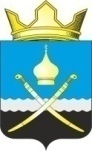 Российская ФедерацияРостовская область, Тацинский районМуниципальное образование «Михайловское сельское поселение» Администрация Михайловского сельского поселенияПОСТАНОВЛЕНИЕ19 апреля  2017 года                         № 39                                   х. Михайлов О внесении изменений в постановлениеАдминистрации Михайловского сельскогопоселения от 28.11.2013 № 169 «Об утверждении Плана мероприятий по росту доходов, оптимизациирасходов и совершенствованию долговой политики в Михайловском сельском поселении до 2017 года»     Согласно распоряжению Правительства Ростовской области            от 15.02.2017 № 58 «О внесении изменений в распоряжение Правительства Ростовской области от 14.11.2013 № 485»,ПОСТАНОВЛЯЮ:    1. Внести в постановление Администрации Михайловского сельского поселения № 169 от 28.11.2013 года «Об утверждении Плана мероприятий по росту доходов, оптимизации расходов и совершенствованию долговой политики в Михайловском сельском поселении до 2017 года» следующие изменения:     1.1. Приложение № 1 изложить в редакции согласно приложению к         настоящему постановлению;    1.2. Наименование приложения № 2 изложить в редакции: «Отчет об исполнении Плана мероприятий по оздоровлению муниципальных финансов, включая мероприятия, направленные на рост доходов, оптимизацию расходов, а также сокращение муниципального долга, в Михайловском сельском поселении до 2017 года».     2.	Контроль за исполнением постановления оставляю за собой.Глава Администрации  Михайловского сельского поселения                                               Л.С. ПрисяжнюкПриложение к постановлению Администрации Михайловского сельского поселения от 19.04.2017 № 39ПЛАНмероприятий по оздоровлению муниципальных финансов, включая мероприятия, направленные на рост доходов, оптимизацию расходов, а также сокращение муниципального долга, в Михайловском сельском поселении  до 2017 года№п/пНаименование мероприятияНаименование мероприятияСроки исполненияОтветственныйисполнительОжидаемый результат122345I. Направления роста доходов  бюджета поселенияI. Направления роста доходов  бюджета поселенияI. Направления роста доходов  бюджета поселенияI. Направления роста доходов  бюджета поселенияI. Направления роста доходов  бюджета поселенияI. Направления роста доходов  бюджета поселения1.1.Проведение оценки эффективности предоставляемых льгот и установленных ставок по налогам, не влияющих настимулирование предпринимательской активностиПроведение оценки эффективности предоставляемых льгот и установленных ставок по налогам, не влияющих настимулирование предпринимательской активностиПроведение оценки эффективности предоставляемых льгот и установленных ставок по налогам, не влияющих настимулирование предпринимательской активностиПроведение оценки эффективности предоставляемых льгот и установленных ставок по налогам, не влияющих настимулирование предпринимательской активности1.1.1.1.Осуществление анализа эффективности налоговых льгот, в случае их установления  местными нормативными правовыми актами о налогах, подготовка предложений по их оптимизации II - III кварталы (ежегодно) сектор экономики и финансов Администрации Михайловского сельского поселенияувеличение поступлений в бюджет поселения1.2.1.2.Представление результатов оценки эффективности налоговых льгот на рассмотрение Администрации Тацинского района и в министерство финансов Ростовской областиIII квартал (ежегодно)сектор экономики и финансов Администрации Михайловского сельского поселения увеличение поступлений в  бюджет поселения2.2.Проведение необходимой работы с организациями по сокращению ими задолженности по выплатам в бюджет, в том числе по недоимкам по налогам и сборам, а также по начисляемым пеням и штрафамПроведение необходимой работы с организациями по сокращению ими задолженности по выплатам в бюджет, в том числе по недоимкам по налогам и сборам, а также по начисляемым пеням и штрафамПроведение необходимой работы с организациями по сокращению ими задолженности по выплатам в бюджет, в том числе по недоимкам по налогам и сборам, а также по начисляемым пеням и штрафамПроведение необходимой работы с организациями по сокращению ими задолженности по выплатам в бюджет, в том числе по недоимкам по налогам и сборам, а также по начисляемым пеням и штрафам2.1.2.1.Реализация комплекса мер, по повышению поступлений налоговых и неналоговых доходов, а также по сокращению недоимки в консолидированный бюджет поселенияежеквартальносектор экономики и финансов Администрации Михайловского сельского поселениясокращение имеющейся задолженности по налогам и сборам, зачисляемым в  бюджет поселения и недопущение ее роста2.2.2.2.Организация и проведение заседаний Координационного совета по вопросам собираемости налогов и других обязательных платежей ежеквартальноАдминистрация Михайловского сельского поселениясокращение имеющейся задолженности по налогам и сборам, зачисляемым в  бюджет поселения и недопущение ее роста3.3.Обеспечение взаимодействия с налоговыми органами в целях повышения собираемости налоговых доходов, в первую очередь по местным налогамОбеспечение взаимодействия с налоговыми органами в целях повышения собираемости налоговых доходов, в первую очередь по местным налогамОбеспечение взаимодействия с налоговыми органами в целях повышения собираемости налоговых доходов, в первую очередь по местным налогамОбеспечение взаимодействия с налоговыми органами в целях повышения собираемости налоговых доходов, в первую очередь по местным налогам3.1.3.1.Реализация мероприятий по увеличению доходов бюджета поселения   и повышению эффективности налогового администрирования в соответствии с совместным приказом министерства финансов Ростовской области и Управления Федеральной налоговой службы по Ростовской области от 12.01.2015 №2 и07-09/43 «Об утверждении плана мероприятий по увеличению доходов консолидированного бюджета Ростовской области и повышению эффективности налогового администрирования на 2015 - 2017 годыежеквартальносектор экономики и финансов Администрации Михайловского сельского поселения; Межрайонная ФНС России №22 по Ростовской области (по согласованию)увеличение доходов бюджета поселения и повышение эффективности налогового администрирования4.4.Проведение инвентаризации имущества, находящегося в муниципальной собственностиПроведение инвентаризации имущества, находящегося в муниципальной собственностиПроведение инвентаризации имущества, находящегося в муниципальной собственностиПроведение инвентаризации имущества, находящегося в муниципальной собственности4.1.4.1.Сохранение в управлении имущества, необходимого для обеспечения полномочий Михайловского сельского поселениявесь периодАдминистрация Михайловского сельского поселенияоптимизация состава муниципального имущества5.5.Улучшение инвестиционного климата путем использования нефинансовых инструментовУлучшение инвестиционного климата путем использования нефинансовых инструментовУлучшение инвестиционного климата путем использования нефинансовых инструментовУлучшение инвестиционного климата путем использования нефинансовых инструментов5.1.5.1.Обеспечение информационной открытости в сфере инвестиционной деятельности в Михайловском сельском поселениивесь периодАдминистрация Михайловского сельского поселенияинформированность потенциальных инвесторов об условиях ведения инвестиционной деятельности на территории Михайловского сельского поселения6.6.Проведение  работы  по расширениюналогооблагаемой базы и увеличению доходов  бюджета поселенияПроведение  работы  по расширениюналогооблагаемой базы и увеличению доходов  бюджета поселенияПроведение  работы  по расширениюналогооблагаемой базы и увеличению доходов  бюджета поселенияПроведение  работы  по расширениюналогооблагаемой базы и увеличению доходов  бюджета поселения6.2.6.2.Информирование населения о необходимости  надлежащего оформления прав на земельные участки из земель сельскохозяйственного назначения, весь периодАдминистрация Михайловского сельского поселенияувеличение налогооблагаемой базы по землям сельскохозяйственного назначения II. Направления оптимизации расходов бюджета Михайловского сельского поселенияII. Направления оптимизации расходов бюджета Михайловского сельского поселенияII. Направления оптимизации расходов бюджета Михайловского сельского поселенияII. Направления оптимизации расходов бюджета Михайловского сельского поселенияII. Направления оптимизации расходов бюджета Михайловского сельского поселенияII. Направления оптимизации расходов бюджета Михайловского сельского поселения1.1.Оптимизация бюджетной сети муниципальных учреждений Михайловского сельского поселенияОптимизация бюджетной сети муниципальных учреждений Михайловского сельского поселенияОптимизация бюджетной сети муниципальных учреждений Михайловского сельского поселенияОптимизация бюджетной сети муниципальных учреждений Михайловского сельского поселения1.1.1.1.Создание системы независимой оценки качества работы учреждений культуры, увязка их финансирования с результатом работыВесь периодАдминистрация Михайловского сельского поселенияУлучшение качества оказываемых муниципальных услуг в сфере культуры2.2.Формирование расходов на оплату труда работников органов местного самоуправленияи муниципальных учреждений поселенияФормирование расходов на оплату труда работников органов местного самоуправленияи муниципальных учреждений поселенияФормирование расходов на оплату труда работников органов местного самоуправленияи муниципальных учреждений поселенияФормирование расходов на оплату труда работников органов местного самоуправленияи муниципальных учреждений поселения2.1.2.1.Обеспечение оптимизации расходов на административно-управленческий и вспомогательный персонал с учетом предельной доли расходов на оплату их труда в фонде оплаты труда учреждениявесь периодАдминистрация Михайловского сельского поселенияповышение эффективности деятельности учреждений, привлечение внебюджетных источников и других внутренних ресурсов3.3.Проведение инвентаризации расходных обязательств Михайловского сельского поселенияПроведение инвентаризации расходных обязательств Михайловского сельского поселенияПроведение инвентаризации расходных обязательств Михайловского сельского поселенияПроведение инвентаризации расходных обязательств Михайловского сельского поселения3.1.3.1.Исключение финансирования полномочий, не отнесенных в соответствии с федеральным и областным законодательством к полномочиям сельских поселенийвесь периодАдминистрация Михайловского сельского поселенияоптимизация расходов местного  бюджета4.4.Сокращение расходов бюджета Михайловского сельского поселенияСокращение расходов бюджета Михайловского сельского поселенияСокращение расходов бюджета Михайловского сельского поселенияСокращение расходов бюджета Михайловского сельского поселения4.1.4.1.Проведение инвентаризации расходных обязательств и внесение предложений в сектор экономики и финансов по сокращению расходов бюджета поселенияВесь периодАдминистрация Михайловского сельского поселенияоптимизация расходов бюджета поселенияIII. Направления совершенствования долговой политики поселенияIII. Направления совершенствования долговой политики поселенияIII. Направления совершенствования долговой политики поселенияIII. Направления совершенствования долговой политики поселенияIII. Направления совершенствования долговой политики поселенияIII. Направления совершенствования долговой политики поселения1.1.Обеспечение равномерного распределения долговой нагрузкиОбеспечение равномерного распределения долговой нагрузкиОбеспечение равномерного распределения долговой нагрузкиОбеспечение равномерного распределения долговой нагрузки1.1.1.1.Планирование бюджетных ассигнований на исполнение долговых обязательств Михайловского сельского поселения в пределах 15 процентов годового объема налоговых, неналоговых доходов и дотации на выравнивание бюджетной обеспеченности бюджета Михайловского поселения в случае осуществления заимствований в кредитных организацияхIV квартал (ежегодно)сектор экономики и финансов Администрации Михайловского сельского поселенияравномерное распределение долговой нагрузки по годам1.2.1.2.Рассмотрение вопроса о привлечении долгосрочных заимствований для финансирования дефицита бюджета Михайловского поселения и (или) погашения долговых обязательствIV квартал (ежегодно)сектор экономики и финансов Администрации Михайловского сельского поселенияснижение степени риска долговой устойчивости